ПРАВИТЕЛЬСТВО САНКТ-ПЕТЕРБУРГАКОМИТЕТ ПО МОЛОДЕЖНОЙ ПОЛИТИКЕ И ВЗАИМОДЕЙСТВИЮС ОБЩЕСТВЕННЫМИ ОРГАНИЗАЦИЯМИРАСПОРЯЖЕНИЕот 2 мая 2023 г. N 55-рО ПРОВЕДЕНИИ ОТКРЫТОГО КОНКУРСНОГО ОТБОРАВ САНКТ-ПЕТЕРБУРГЕ В РАМКАХ ВСЕРОССИЙСКОГО КОНКУРСАЛУЧШИХ РЕГИОНАЛЬНЫХ ПРАКТИК ПОДДЕРЖКИДОБРОВОЛЬЧЕСТВА (ВОЛОНТЕРСТВА) "РЕГИОН ДОБРЫХ ДЕЛ" 2023 ГОДАВ целях проведения открытого конкурсного отбора в Санкт-Петербурге в рамках Всероссийского конкурса лучших региональных практик поддержки добровольчества (волонтерства) "Регион добрых дел" 2023 года:1. Утвердить Положение об открытом конкурсном отборе в Санкт-Петербурге в рамках Всероссийского конкурса лучших региональных практик поддержки добровольчества (волонтерства) "Регион добрых дел" 2023 года (далее - Конкурс) согласно приложению.2. Назначить оператором Конкурса подведомственное Комитету по молодежной политике и взаимодействию с общественными организациями государственное бюджетное учреждение "Дом молодежи Санкт-Петербурга".3. Контроль за выполнением распоряжения остается за председателем Комитета по молодежной политике и взаимодействию с общественными организациями.Председатель КомитетаБ.Г.ЗаставныйУТВЕРЖДЕНОраспоряжениемКомитета по молодежнойполитике и взаимодействиюс общественными организациямиот 02.05.2023 N 55-рПОЛОЖЕНИЕО ПРОВЕДЕНИИ ОТКРЫТОГО КОНКУРСНОГО ОТБОРАВ САНКТ-ПЕТЕРБУРГЕ В РАМКАХ ВСЕРОССИЙСКОГОКОНКУРСА ЛУЧШИХ РЕГИОНАЛЬНЫХ ПРАКТИК ПОДДЕРЖКИДОБРОВОЛЬЧЕСТВА (ВОЛОНТЕРСТВА) "РЕГИОН ДОБРЫХ ДЕЛ" 2023 ГОДА1. Общие положения1.1. Настоящее Положение определяет цель, задачи, порядок проведения и условия участия в открытом конкурсном отборе в Санкт-Петербурге в рамках Всероссийского конкурса лучших региональных практик поддержки добровольчества (волонтерства) "Регион добрых дел" 2023 года (далее - Региональный конкурс). Региональный конкурс проводится в Санкт-Петербурге в рамках подготовки заявки от Санкт-Петербурга на участие во Всероссийском конкурсе лучших региональных практик поддержки добровольчества (волонтерства) "Регион добрых дел" 2023 года (далее - Конкурс РДД), организатором которого является Федеральное агентство по делам молодежи (приказ от 05.04.2023 N 115).1.2. Организатором Регионального конкурса является Комитет по молодежной политике и взаимодействию с общественными организациями (далее - Организатор).1.3. Оператором Регионального конкурса является государственное бюджетное учреждение "Дом молодежи Санкт-Петербурга" (далее - Оператор).1.4. Оператор осуществляет следующие функции:организационно-техническое обеспечение проведения Регионального конкурса;устное или письменное консультирование участников Регионального конкурса по вопросам проведения Регионального конкурса;первичное рассмотрение заявок на участие в Региональном конкурсе на предмет соответствия требованиям настоящего Положения;организация процесса экспертизы заявок и подведение итогов Регионального конкурса;организация обучения и экспертного сопровождения победителей Регионального конкурса;мониторинг хода реализации проектов победителей Регионального конкурса.1.5. Для целей настоящего Положения используются следующие основные понятия и сокращения:Заявка - комплект документов, оформленный в соответствии с требованиями настоящего Положения, представляемый участником Регионального конкурса Оператору.Проект - комплекс взаимосвязанных мероприятий, включающих участие добровольцев (волонтеров), направленных на достижение конкретных общественно полезных результатов в рамках определенного срока и бюджета.Экспертная комиссия Регионального конкурса - коллегиальный орган, создаваемый Организатором для обеспечения проведения независимой экспертизы представленных на Региональный конкурс заявок.Эксперт Регионального конкурса - физическое лицо, привлеченное Оператором к оценке заявок.2. Цель и задачи Регионального конкурса2.1. Цель Регионального конкурса - отбор лучших проектов, которые войдут в состав итоговой заявки на участие Санкт-Петербурга в Конкурсе РДД.2.2. Задачи Регионального конкурса:выявление, поддержка и тиражирование наиболее значимых, перспективных, системных проектов, направленных на содействие развитию и распространению добровольчества (волонтерства) в Санкт-Петербурге;поддержка деятельности существующих и создание условий для возникновения новых добровольческих (волонтерских) организаций и инициатив, обеспечивающих востребованность участия добровольцев (волонтеров) в решении социальных задач и вовлечение общественности в добровольческую (волонтерскую) деятельность в Санкт-Петербурге;повышение престижа добровольчества (волонтерства) в обществе;расширение масштабов межсекторного взаимодействия в сфере добровольчества (волонтерства), включая взаимодействие добровольческих (волонтерских) организаций с иными организациями некоммерческого сектора, бизнесом, органами государственной власти и органами местного самоуправления, государственными и муниципальными учреждениями, средствами массовой информации, международными, религиозными и иными заинтересованными организациями в Санкт-Петербурге;увеличение численности граждан, вовлеченных в добровольческую (волонтерскую) деятельность в Санкт-Петербурге;обеспечение образовательной поддержки и просветительской деятельности в сфере добровольчества (волонтерства).3. Порядок проведения Регионального конкурса3.1. Заявки, подготовленные в соответствии с требованиями настоящего Положения, представляются заявителем Оператору на адрес электронный почты info@spbdm.ru (в копию - tkachuk@kpmp.gov.spb.ru) с пометкой "На Конкурс".3.2. Заявки, поданные позже срока подачи заявок, указанного в пункте 6.1 настоящего Положения, или не соответствующие общим требованиям, указанным в пункте 8.5 настоящего Положения, к участию в Региональном конкурсе не допускаются.3.3. Консультацию по участию в Региональном конкурсе можно получить по телефону (812)417-23-46 и адресу электронной почты tkachuk@kpmp.gov.spb.ru.4. Направления проектов4.1. Проекты должны быть представлены на Региональный конкурс в рамках следующих направлений:школьное добровольчество (волонтерство) - содействие вовлечению обучающихся общеобразовательных организаций в добровольческую (волонтерскую) деятельность;студенческое добровольчество (волонтерство) - повышение общественной активности обучающихся профессиональных образовательных организаций и образовательных организаций высшего образования путем вовлечения их в добровольческую (волонтерскую) деятельность;добровольчество (волонтерство) трудоспособного населения - продвижение добровольчества (волонтерства) среди населения трудоспособного возраста, в том числе развитие семейного добровольчества (волонтерства), корпоративного добровольчества (волонтерства) (добровольной (волонтерской) деятельности работников на благо общества при поддержке и поощрении со стороны компании/организации);"серебряное" добровольчество (волонтерство) - обеспечение самореализации граждан старшего поколения (в возрасте от 55 лет и старше) через добровольческую (волонтерскую) деятельность.В каждом из направлений могут быть представлены проекты, направленные на поддержку отдельных направлений добровольческой (волонтерской) деятельности, включая международные добровольческие (волонтерские) мероприятия, разработку и внедрение программ по поддержке добровольчества (волонтерства) в сфере здравоохранения, образования, культуры, науки, социальной поддержки и социального обслуживания населения, охраны природы, предупреждения и ликвидации последствий чрезвычайных ситуаций, физической культуры и спорта, гражданско-патриотического воспитания, формирования комфортной городской среды, инклюзивного добровольчества (волонтерства), добровольческой (волонтерской) деятельности в сфере содействия органам внутренних дел, добровольчества (волонтерства) крупных событий.4.2. Проекты, поданные для участия в Региональном конкурсе, должны подлежать реализации в 2024 году.5. Участники Регионального конкурса5.1. В Региональном конкурсе могут принимать участие зарегистрированные некоммерческие организации и неправительственные организации, одним из направлений деятельности которых является содействие в вопросах развития добровольчества (волонтерства), а также государственные и муниципальные учреждения.5.2. В Региональном конкурсе не могут принимать участие:политические партии и движения;органы государственной власти и органы местного самоуправления;коммерческие организации;инициативные группы граждан.6. Этапы проведения Регионального конкурса6.1. Региональный конкурс проводится в пять этапов:1 этап: в период с 3 мая по 4 мая 2023 года включительно - подача заявок на Региональный конкурс;2 этап: 5 мая 2023 года первичное рассмотрение Оператором поступивших заявок на соответствие требованиям порядка подачи заявок Регионального конкурса и общим требованиям к заявкам на участие в Региональном конкурсе, предусмотренным пунктом 9 настоящего Положения;3 этап: 5 мая 2023 года - заочный этап оценки заявок экспертами Регионального конкурса;4 этап: в период с 10 мая по 11 мая 2023 года включительно - очный этап оценки заявок и подведение итогов Регионального конкурса экспертной комиссией Регионального конкурса;5 этап: 11 мая 2023 года - объявление Оператором победителей Регионального конкурса.7. Порядок формирования сметы на реализациюзаявленного проекта7.1. Минимальный размер расходов, связанных с реализацией проекта, - 500000 руб. 00 коп.7.2. Максимальный размер расходов, связанных с реализацией проекта, - 5000000 руб. 00 коп.7.3. Проекты победителей Регионального конкурса включаются в заявку Санкт-Петербурга для участия в Конкурсе РДД (далее - Заявка Санкт-Петербурга). В случае победы Заявки Санкт-Петербурга в Конкурсе РДД Санкт-Петербург получает субсидию из федерального бюджета.7.4. Определение исполнителя мероприятий проектов на выделенные средства из федерального бюджета будет осуществляться в соответствии с законодательством Российской Федерации.Организатор, Оператор и иные исполнительные органы государственной власти Санкт-Петербурга не гарантируют участнику Регионального конкурса предоставление субсидии на реализацию проекта как в случае победы на Региональном конкурсе, так и в случае победы Заявки Санкт-Петербурга в Конкурсе РДД.7.5. Не допускается внесение в смету проекта следующих расходов:7.5.1. Расходов, не связанных с реализацией проекта.7.5.2. Расходов на приобретение и аренду недвижимого имущества (включая земельные участки), за исключением арендной платы за пользование помещениями для проведения мероприятий проекта.7.5.3. Расходов на содержание арендуемых помещений, включая освещение, отопление, водоснабжение, электроснабжение, канализацию и оплату других эксплуатационных и коммунальных услуг (уборки, вывоза твердых бытовых отходов и иных), за исключением арендных платежей за помещения и оборудование, арендуемые для подготовки и(или) проведения мероприятий, а также сопутствующих расходов (включая страхование, приобретение топлива, воды, энергии всех видов, перевозку, сборку и демонтаж оборудования).7.5.4. Расходов на капитальное строительство новых зданий.7.5.5. Расходов на осуществление капитального ремонта уже имеющихся зданий и помещений.7.5.6. Расходов на приобретение транспортных средств.7.5.7. Расходов на погашение задолженности организации.7.5.8. Расходов на уплату штрафов, пеней.7.5.9. Расходов на оплату труда сотрудников органов государственной власти и органов местного самоуправления, а также организаций, оплата труда которых определена выполняемым государственным заданием.7.5.10. Командировочных расходов сотрудников организации, реализующих проект.7.5.11. Представительских расходов.7.5.12. Покрытие транспортных расходов для участников до места проведения федеральных и окружных мероприятий, посвященных развитию добровольческой (волонтерской) деятельности, и обратно.7.5.13. Расходов на предоставление премий, благотворительные пожертвования в денежной форме.7.5.14. Расходов на приобретение призов, подарков стоимостью более 3000 (трех тысяч) рублей.7.5.15. Оплата организационных взносов за участие в различных мероприятиях.7.5.16. Расходов на приобретение продуктов питания с целью их раздачи в виде материальной (благотворительной) помощи.7.5.17. Непредвиденных расходов, а также недетализированных "прочих расходов".7.5.18. Финансирование текущей деятельности отдельных организаций.7.5.19. Оплата расходов, связанных с проведением ежегодных региональных мероприятий (реализуемых Комитетом по молодежной политике и взаимодействию с общественными организациями и государственными бюджетными учреждениями Санкт-Петербурга, находящимися в ведении Комитета по молодежной политике и взаимодействию с общественными организациями, финансируемых за счет средств бюджета Санкт-Петербурга), за исключением случаев расширения (масштабирования) данных мероприятий, проводимых в целях наибольшего вовлечения граждан в добровольческую (волонтерскую) деятельность.7.6. Допускается внесение в смету проекта следующих расходов:7.6.1. Осуществление закупки в целях материально-технического обеспечения, необходимого для реализации проекта, а именно:7.6.1.1. Расходы на косметический ремонт помещения.7.6.1.2. Расходы на приобретение компьютеров, многофункциональных устройств, камер, фотоаппаратов, принтеров, сканеров и другого оборудования.7.6.1.3. Расходы на приобретение программного обеспечения.7.6.1.4. Расходы на приобретение и ремонт мебели.7.6.1.5. Расходы на канцелярские товары и расходные материалы.7.6.1.6. Расходы на приобретение специализированного оборудования, связанного с реализацией проектов, направленных на развитие отдельных направлений добровольческой (волонтерской) деятельности (добровольчество (волонтерство) в сфере здравоохранения, предупреждения чрезвычайных ситуаций и ликвидации последствий стихийных бедствий, поиска пропавших людей, благоустройства территорий и формирования комфортной городской среды и других).7.6.1.7. Оплата труда штатных сотрудников, за исключением случаев, указанных в пункте 7.5 настоящего Положения.7.6.2. Расходы на организацию и проведение мероприятий и образовательных программ проекта, а именно:7.6.2.1. Арендные платежи за помещения и оборудование, арендуемые для подготовки и(или) проведения мероприятий, а также сопутствующие расходы (включая страхование, приобретение топлива, воды, энергии всех видов, перевозку, сборку и демонтаж оборудования).7.6.2.2. Расходы на приобретение и(или) изготовление атрибутики, раздаточных материалов, оплату услуг по подготовке раздаточных материалов, презентаций.7.6.2.3. Расходы на оплату услуг по организации и проведению мероприятий, услуг по подготовке образовательных программ и сценарных планов.7.6.2.4. Расходы на проезд к месту проведения мероприятий и в обратном направлении, проживание и питание участников мероприятий, а также участников деятельности по подготовке и проведению мероприятий, за исключением расходов, предусмотренных пунктом 7.5 настоящего Положения.7.6.2.5. Оплата услуг приглашенных экспертов и спикеров мероприятия (включая оплату транспортных расходов, гонорар, питание и проживание).7.6.2.6. Оплата услуг привлеченных специалистов (фотографы, видеооператоры, дизайнеры, приглашенные артисты и т.д.).7.6.2.7. Расходы на проведение различных исследований, касающихся добровольчества (волонтерства).7.6.3. Расходы на проведение рекламной и информационной кампании, а именно:7.6.3.1. Расходы, связанные с разработкой и изготовлением методических рекомендаций, сборников, брошюр, афиш и других информационных материалов, не имеющих федеральных аналогов.7.6.3.2. Брендирование и размещение рекламы на различных объектах.7.6.3.3. Разработка и поддержание сайтов, изготовление и распространение фото-, видео-, аудиоматериалов о добровольческой (волонтерской) деятельности в средствах массовой информации и социальных сетях, а также иные аналогичные расходы.7.6.3.4. Расходы, связанные с оказанием услуг страхования жизни и здоровья участников проекта, возникающие в связи с реализацией ими (участниками) действий и мероприятий, в рамках которых существуют риски наступления страхового случая.7.6.4. Иные расходы, необходимые для реализации проекта, за исключением расходов, указанных в пункте 7.5 настоящего Положения.8. Порядок подачи и общие требования к заявкамРегионального конкурса8.1. Для участия в Региональном конкурсе подается заявка, оформленная в виде проекта.8.2. Каждый участник Регионального конкурса может представить на рассмотрение Оператору не более трех заявок по разным направлениям поддержки Регионального конкурса, указанным в пункте 4.1 настоящего Положения. Реализация проектов должна предусматриваться на территории Санкт-Петербурга.8.3. Руководителем проекта не может являться работник органов государственной власти и органов местного самоуправления.8.4. К участию в Региональном конкурсе и рассмотрению Экспертами Регионального конкурса и Экспертной комиссией Конкурса допускаются заявки, поданные в срок, указанный в пункте 6.1 настоящего Положения, соответствующие требованиям к заявке, указанным в пункте 8.5 настоящего Положения.8.5. Заявка <1> должна быть составлена по форме, установленной Приложением N 1 к настоящему Положению, в формате doc.* или docx.* а также подписана и отсканирована в формате pdf.* и должна содержать: паспорт проекта в формате doc.* или docx.* включая план мероприятий по реализации проекта в формате doc.* или docx.* и смету проекта в формате xlsx.*, составленные по форме, установленной Приложением N 2 к настоящему Положению.--------------------------------<1> Полный объем заявки, включающий паспорт проекта, план мероприятий по реализации проекта и смету проекта, должен составлять не более 15 страниц, шрифт - Times New Roman, размер шрифта - 14 кегль.К заявке необходимо приложить:копию свидетельства о регистрации организации-заявителя (заверенную подписью руководителя и печатью организации-заявителя);копию свидетельства о постановке на учет в налоговом органе юридического лица, образованного в соответствии с законодательством Российской Федерации, по месту нахождения организации-заявителя на территории Российской Федерации (заверенную подписью руководителя и печатью организации-заявителя);документ, подтверждающий полномочия руководителя организации-заявителя (выписку из протокола общего собрания о выборе руководителя организации-заявителя либо копию приказа о назначении руководителя на должность, либо копию доверенности, выданную на имя руководителя, заверенную подписью руководителя и печатью организации);коллективное заявление о партнерстве, в котором оговаривается цель проекта и обязанности партнеров (в тех случаях, если проект предусматривает партнерство с другими организациями или партнерство инициативной группы с организацией-заявителем);письма поддержки, рекомендательные письма (если имеются);другие документы, подтверждающие опыт организации-заявителя, исполнителей или значимость проекта (при наличии);согласие на обработку персональных данных по форме, установленной Приложением N 3 к настоящему Положению.8.6. Расходы, связанные с подготовкой и представлением заявок, несут участники Регионального конкурса.8.7. Документы, представленные на Региональный конкурс, не рецензируются и не возвращаются.8.8. Оператор регистрирует заявку в журнале учета заявок на участие в Региональном конкурсе и производит оценку ее соответствия требованиям Регионального конкурса, установленным настоящим Положением.9. Порядок рассмотрения заявок Регионального конкурса9.1. Все заявки, поступившие на Региональный конкурс, оцениваются не менее чем тремя независимыми Экспертами Регионального конкурса, привлеченными Оператором. В качестве Экспертов Регионального конкурса могут быть привлечены представители некоммерческих организаций, органов государственной власти, бизнеса и СМИ, имеющие опыт в сфере социального проектирования, благотворительности и добровольчества (волонтерства).9.2. Представители некоммерческих организаций, подавших заявку на участие в Региональном конкурсе, к участию в экспертизе не допускаются, Экспертами Регионального конкурса подписывается заявление об отсутствии конфликта интересов по форме, установленной Оператором. Конфликт интересов возникает в том случае, если Эксперт Регионального конкурса является сотрудником/добровольцем (волонтером)/членом коллегиального органа управления/донором организации, в отношении заявки которого осуществляется оценка, также в том случае, если работниками и(или) членами органов управления организации, заявку которой он оценивает, являются его близкие родственники, и в иных случаях, если имеются иные обстоятельства, дающие основание полагать, что член лично, прямо или косвенно заинтересован в результатах рассмотрения заявки.9.3. Оператор направляет заявки, соответствующие требованиям Регионального конкурса, установленным настоящим Положением, Экспертам Регионального конкурса в электронном виде. На основании оценок, полученных от Экспертов Регионального конкурса, составляется рейтинг проектов, который представляется на рассмотрение экспертной комиссии Регионального конкурса.9.4. В состав экспертной комиссии Регионального конкурса входят представители: органов государственной власти и органов местного самоуправления, в чью компетенцию входит социальное развитие и поддержка добровольчества (волонтерства); некоммерческих неправительственных организаций, эксперты, чья профессиональная деятельность имеет отношение к развитию добровольчества (волонтерства); представители бизнес-компаний, имеющие свои программы по поддержке добровольчества (волонтерства) или желающие поддерживать проекты, направленные на развитие добровольчества (волонтерства); представители СМИ, заинтересованные в освещении добровольческой (волонтерской) деятельности в Санкт-Петербурге. В состав Экспертной комиссии Регионального конкурса также могут входить эксперты Регионального конкурса, проводившие оценку заявок.9.5. Члены Экспертной комиссии Регионального конкурса знакомятся с результатами экспертной оценки проектов, заявленных для участия в Региональном конкурсе, и принимают решение коллегиально на очной встрече или в формате видео-конференц-связи. Заседание Экспертной комиссии Регионального конкурса считается правомочным, если на нем присутствует не менее половины его членов. Решения принимаются простым большинством голосов.9.6. По рассматриваемым проектам Экспертная комиссия Регионального конкурса дает одну из следующих рекомендаций:"включить проект в региональную заявку на Всероссийский конкурс лучших региональных практик поддержки добровольчества (волонтерства) "Регион добрых дел" 2023 года";"не рекомендовать включение проекта в региональную заявку на Всероссийский конкурс лучших региональных практик поддержки добровольчества (волонтерства) "Регион добрых дел" 2023 года".9.7. Итоги работы экспертной комиссии Регионального конкурса оформляются протоколом.10. Критерии оценки заявок Регионального конкурса10.1. При оценке заявок Эксперты Регионального конкурса и Экспертная комиссия Регионального конкурса руководствуются следующими основными критериями:актуальность описанной проблемной ситуации, социальная значимость проекта и обоснованность предлагаемых решений;системность подхода, целесообразность, логическая последовательность деятельности и ее нацеленность на достижение поставленных целей и задач;стимулирование проектом развития добровольческой (волонтерской) активности граждан, вовлечение в добровольческую (волонтерскую) деятельность и повышение устойчивости добровольческой (волонтерской) деятельности;соотношение планируемых расходов на реализацию проекта и его ожидаемых результатов, адекватность, измеримость и достижимость таких результатов, в том числе результаты внедрения единой информационной системы в сфере добровольчества (волонтерства) при реализации проекта, представленного в заявке;реалистичность бюджета проекта и обоснованность планируемых расходов;соответствие опыта организаций и компетенций членов команды;масштаб развития проекта;инновационность, уникальность мероприятий, механизмов и подходов, используемых в представленной заявке;наличие и масштабность стратегии продвижения проекта (в средствах массовой информации, социальных сетях, рекламная кампания и др.) и маркетинговой стратегии;дополнительные ресурсы, в том числе финансовые, организационные и нематериальные, привлекаемые для реализации проекта.10.2. По каждому критерию эксперт Регионального конкурса присваивает заявке Регионального конкурса от 0 до 10 баллов (целым числом). При отсутствии сведений по критерию для оценки заявки Регионального конкурса указывается 0 (ноль) баллов. Максимальное количество баллов оценки заявки Регионального конкурса - 100 (сто) баллов.11. Подведение итогов Регионального конкурсаи реализация проектов11.1. По результатам заседания Экспертной комиссии участники Регионального конкурса получают письменное уведомление о принятом решении в течение 5 рабочих дней.11.2. Организатор оставляет за собой право выбрать неограниченное число победителей Регионального конкурса или не выбрать ни одного.11.3. Итоги Регионального конкурса публикуются в информационно-телекоммуникационной сети "Интернет" на сайте https://www.gov.spb.ru/gov/otrasl/kpmp в течение 5 рабочих дней после утверждения списка победителей.11.4. Проекты победителей Регионального конкурса включаются в заявку Санкт-Петербурга для участия в Конкурсе РДД.11.5. Подача заявки на участие в Региональном конкурсе означает согласие участника на использование представленного им проекта для подачи в составе Заявки Санкт-Петербурга на участие в Конкурсе РДД, в том числе на внесение в проект Организатором или Оператором по своему усмотрению технических правок, не влияющих на суть проекта, объем его финансирования, степень участия партнеров (при наличии).11.6. По результатам проведения Конкурса РДД с его победителями не предусмотрено заключение договоров, соглашений, возникновение финансовых обязательств Организатора, Оператора и участников Регионального конкурса, а также бюджетных обязательств.12. Перечень приложений12.1. Заявка на участие в открытом конкурсном отборе в Санкт-Петербурге в рамках Всероссийского конкурса лучших региональных практик поддержки добровольчества (волонтерства) "Регион добрых дел" 2023 года.12.2. Паспорт проекта поддержки добровольчества (волонтерства).12.3. Согласие на обработку персональных данных.Приложение N 1к Положению о проведенииоткрытого конкурсного отборав Санкт-Петербурге в рамкахВсероссийского конкурса лучшихрегиональных практик поддержкидобровольчества (волонтерства)"Регион добрых дел" 2023 годаПриложение N 2к Положению о проведенииоткрытого конкурсного отборав Санкт-Петербурге в рамкахВсероссийского конкурса лучшихрегиональных практик поддержкидобровольчества (волонтерства)"Регион добрых дел" 2023 годаПриложение 1к Паспорту проекта поддержкидобровольчества (волонтерства)Приложение 2к Паспорту проекта поддержкидобровольчества (волонтерства)СВЕДЕНИЯОБ ОБЪЕМЕ БЮДЖЕТНЫХ АССИГНОВАНИЙ, НЕОБХОДИМЫХ ДЛЯ РЕАЛИЗАЦИИПРОЕКТА ПОДДЕРЖКИ ДОБРОВОЛЬЧЕСТВА (ВОЛОНТЕРСТВА)При составлении сметы проекта необходимо использовать следующие наименования расходов (в порядке приоритета) с комментариями, позволяющими определить реалистичность и обоснованность данных расходов:1. Материально-техническое обеспечение (в том числе расходы на косметический ремонт помещения (не более 15% расходов). При включении данных расходов в смету проекта в комментариях необходимо указать, каким образом данное материально-техническое обеспечение повлияет на реализацию практики.2. Административные расходы (оплата труда штатных сотрудников, за исключением случаев, указанных в п. 7.5 Положения о проведении открытого конкурсного отбора в Санкт-Петербурге в рамках Всероссийского конкурса лучших региональных практик поддержки добровольчества (волонтерства) "Регион добрых дел" 2023 года).3. Организация и проведение мероприятий (в случае необходимости обозначить расходы, связанные с оказанием услуг страхования жизни и здоровья участников проекта (возникающие в связи с реализацией участниками проекта действий и мероприятий, в рамках которых существуют риски наступления страхового случая), или расходы, связанные с организацией информационной кампании).4. Организация и проведение образовательных программ.5. Иное.Приложение 2к Паспорту проекта поддержкидобровольчества (волонтерства)(продолжение)Приложение N 3к Положению о проведенииоткрытого конкурсного отборав Санкт-Петербурге в рамкахВсероссийского конкурса лучшихрегиональных практик поддержкидобровольчества (волонтерства)"Регион добрых дел" 2023 годаСОГЛАСИЕНА ОБРАБОТКУ ПЕРСОНАЛЬНЫХ ДАННЫХНаправляя данные, указанные в заявке на участие в открытом конкурсном отборе в Санкт-Петербурге в рамках Всероссийского конкурса лучших региональных практик поддержки добровольчества (волонтерства) "Регион добрых дел" 2023 года, в соответствии с требованиями статьи 9 Федерального закона от 27.07.2006 N 152-ФЗ "О персональных данных" выражаю свое согласие Комитету по молодежной политике и взаимодействию с общественными организациями (далее - Комитет) на обработку моих персональных данных, включающих фамилию, имя, отчество, номер телефона, адрес электронной почты.Обработка (сбор, систематизация, накопление, хранение, уточнение, использование, передача исполнительным органам государственной власти, исполнителям государственных контрактов Комитета, уничтожение) персональных данных осуществляется в целях проведения открытого конкурсного отбора в Санкт-Петербурге в рамках Всероссийского конкурса лучших региональных практик поддержки добровольчества (волонтерства) "Регион добрых дел" 2023 года.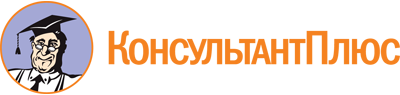 Распоряжение Комитета по молодежной политике и взаимодействию с общественными организациями Правительства Санкт-Петербурга от 02.05.2023 N 55-р
"О проведении открытого конкурсного отбора в Санкт-Петербурге в рамках Всероссийского конкурса лучших региональных практик поддержки добровольчества (волонтерства) "Регион добрых дел" 2023 года"Документ предоставлен КонсультантПлюс

www.consultant.ru

Дата сохранения: 17.06.2023
 ЗАЯВКАна участие в открытом конкурсном отборе в Санкт-Петербурге в рамках Всероссийского конкурса лучших региональных практик поддержки добровольчества (волонтерства) "Регион добрых дел" 2023 года(наименование организации)Общая информация о проекте1Наименование проекта2Ф.И.О. и должность руководителя проекта3Телефон руководителя проекта (с указанием кода города)4Мобильный телефон руководителя проекта5Электронный адрес руководителя проекта6Приоритетное направление конкурса, которым соответствует проект (указать только один пункт)школьное добровольчество (волонтерство);студенческое добровольчество (волонтерство);добровольчество (волонтерство) трудоспособного населения;"серебряное" добровольчество (волонтерство)7География реализации проекта8Сроки реализации проекта9Объем финансирования, запрашиваемый на реализацию проекта, рублей (указать значение до двух знаков после запятой)10Объем софинансирования проекта, рублей (указать значение до двух знаков после запятой)11Общая стоимость проекта, рублей (указать значение до двух знаков после запятой)Информация об организации-заявителе проекта1Полное наименование организации-заявителя, включая организационно-правовую форму2ИНН организации-заявителя3Дата регистрации организации-заявителя4Юридический адрес организации-заявителя5Фактический адрес организации-заявителя6Телефон организации-заявителя (с указанием кода города)7Электронный адрес организации-заявителя8Адрес сайта организации-заявителя9Ф.И.О. руководителя организации-заявителя10Телефон руководителя организации-заявителя (с указанием кода города)11Мобильный телефон руководителя организации-заявителя12Электронный адрес руководителя организации-заявителя13Ф.И.О. ответственного за финансово-экономический блок проекта (финансист/бухгалтер организации-заявителя)14Телефон ответственного за финансово-экономический блок проекта (с указанием кода города) (финансист/бухгалтер организации-заявителя)15Мобильный телефон ответственного за финансово-экономический блок проекта (финансист/бухгалтер организации-заявителя)16Электронный адрес ответственного за финансово-экономический блок проекта (финансист/бухгалтер организации-заявителя)17Источники финансирования организации-заявителя в настоящее время, рублей (описать имеющиеся у организации источники финансирования, включая гранты и субсидии, указать значение до двух знаков после запятой)18Наименование вышестоящей организации (если имеется)Прошу Вас организовать рассмотрение настоящей заявки в рамках проведения открытого конкурсного отбора в Санкт-Петербурге в рамках Всероссийского конкурса лучших региональных практик поддержки добровольчества (волонтерства) "Регион добрых дел" 2023 года. С условиями и требованиями открытого конкурсного отбора в Санкт-Петербурге в рамках Всероссийского конкурса лучших региональных практик поддержки добровольчества (волонтерства) "Регион добрых дел" 2023 года ознакомлен и согласен. Достоверность представленной в составе заявки информации гарантирую и даю согласие на обработку персональных данных.Приложение к заявке: на ____ л. в 1 экз.Наименование должности руководителя организации-заявителя:/(подпись)(ФИО)Наименование должности руководителя проекта:/(подпись)(ФИО)"___" ______________ 20__ г."___" ______________ 20__ г."___" ______________ 20__ г."___" ______________ 20__ г.М.П.М.П.ПАСПОРТПРОЕКТА ПОДДЕРЖКИ ДОБРОВОЛЬЧЕСТВА (ВОЛОНТЕРСТВА)Краткая текстовая презентация проекта, дающая целостное представление о сути проекта и отражающая основную идею проекта, цель, содержание и наиболее значимые ожидаемые результаты (заполняются по 2-5 предложений). Текст краткого описания проекта - победителя открытого конкурсного отбора в Санкт-Петербурге в рамках Всероссийского конкурса лучших региональных практик поддержки добровольчества (волонтерства) "Регион добрых дел" 2023 года будет использован для публикации в информационно-телекоммуникационной сети "Интернет".Описание проекта поддержки добровольчества (волонтерства)Наименование организацииНаименование проектаПриоритетное направление конкурса, которым соответствует проект (указать только один пункт). Не более 1200 знаковшкольное добровольчество (волонтерство);студенческое добровольчество (волонтерство);добровольчество (волонтерство) трудоспособного населения;"серебряное" добровольчество (волонтерство)Краткое описание проектаДопускается до 10 предложений, кратко описывающих содержание проектаОсновная цель и задачи проекта. Не более 1200 знаковВ данном разделе необходимо указать, что планируется достичь в ходе реализации данного проекта. Важно убедиться, что достижение цели можно будет измерить количественными и качественными показателями, указанными в соответствующих полях описания практикиОписание проблемы, на решение которой направлен проект, обоснование актуальности и социальной значимости проекта и предлагаемых решений. Не более 1200 знаковСледует подробно описать проблему, на решение которой направлен проект. По возможности необходимо подкрепить описание проблемы имеющимися данными официальной статистики, исследований, экспертными заключениямиОсновная целевая группа и ее количественный состав (на кого направлен проект, сколько человек)Необходимо указать только те категории организаций и людей, с которыми будет проводиться работа в рамках проекта. Если целевых групп несколько, необходимо описать каждую из них. Коротко описать целевую группу: ее состав и количество представителей на конкретной территории реализации проектаДеятельность (что именно будет сделано в рамках реализации проекта). Не более 1200 знаковВажно обратить внимание, что запланированная деятельность должна быть направлена на решение только той проблемы, которая заявлена в рамках проекта. Должна существовать четкая взаимосвязь между заявленной проблемой и той деятельностью, которая будет осуществляться в ходе реализации проекта. Если вы приобретаете оборудование, то его использование должно быть направлено на решение указанной в проекте проблемы, а механизм его использования должен быть отражен в этом пунктеОписание поэтапного механизма реализации проекта. Не более 1200 знаковНеобходимо описать этапы планируемой деятельности; подходы и методы достижения целей проекта; как будет организована работа на каждом этапе; кто будет задействован в выполнении этих этапов; кто является благополучателями, как будут привлекаться добровольцы (волонтеры) и что будет сделано для оптимизации добровольческого (волонтерского) участия в достижении целей отдельных мероприятий и проекта в целом. Укажите всю последовательность мероприятий, которые вы хотите осуществить в ходе реализации проекта, с логической взаимосвязью каждого шага. Объясните, почему выбран именно такой набор мероприятийОжидаемые количественные и качественные результаты от реализации проектаПри наличии указать следующие количественные результаты:количество добровольцев (волонтеров), участвующих в реализации проекта. Из них - количество добровольцев (волонтеров), относящихся к категории: школьники, студенты, трудоспособное население, "серебряные" добровольцы (волонтеры);количество благополучателей, получивших добровольческую (волонтерскую) поддержку;количество проведенных добровольческих (волонтерских) инициатив;количество добровольцев (волонтеров), прошедших образовательные программы;количество партнеров, привлеченных к реализации добровольческих (волонтерских) инициатив;количество публикаций в социальных сетях о добровольческих (волонтерских) инициативах и их результатах;количество публикаций в СМИ о добровольческих волонтерских инициативах и их результатах;другое.Качественные изменения - это те изменения, которые произойдут в жизни благополучателей целевой группы в результате реализации проекта, в процессе его реализации или сразу после его окончания. Это могут быть изменения в знаниях, ценностях, навыках, в отношении к чему-либо, в поведении, ситуации, статусе или иных характеристиках благополучателей целевой группы проекта.Следует как можно более конкретно ответить на вопрос "Что и как изменится у представителей целевой группы после реализации мероприятий проекта?". Если проектом предусмотрено взаимодействие с несколькими целевыми группами, качественные результаты следует указать по каждой из них. Важно продумать способы подтверждения достижения качественных результатовДолгосрочные результаты реализации проекта. Не более 1200 знаковЭто те отсроченные долгосрочные количественные и качественные изменения, которые, как вы прогнозируете, могут произойти в жизни добровольцев (волонтеров)/благополучателей проекта в результате реализации проекта через некоторое время после его завершенияДальнейшее развитие проекта. Не более 1200 знаковЕсли проект планируется продолжать, то опишите, что будет сделано для развития проекта и за счет каких средств. Если Вы запрашиваете финансовую помощь на приобретение какого-либо оборудования, то опишите, как оно будет использоваться в дальнейшемМатериально-технические ресурсы, привлекаемые для успешной реализации проектаОписание финансовых, материально-технических, нематериальных и организационных ресурсов организации, которые могут быть привлечены к реализации проектаОбъем запрашиваемых средств, рублей (указать значение до двух знаков после запятой), и основные направления расходования средств субсидииОбъем имеющегося софинансирования, рублей (указать значение до двух знаков после запятой)Опыт организации - ключевого исполнителя проекта. Не более 1200 знаковОпишите опыт организации, подтверждающий возможность организации реализовать данный проект. Если организация являлась или является получателем федеральных и региональных бюджетных средств на развитие гражданских инициатив и добровольчества (волонтерства), укажите, когда, в какой сумме выделялись средства, что было сделано и с каким результатомСостав команды, реализующей проект, опыт и компетенции членов командыУкажите профили ключевых членов команды, реализующих проект, их опыт и компетенции, доказывающие возможность каждого члена указанной в заявке команды качественно работать над реализацией проекта. Включая ключевых приглашенных экспертовКлючевые партнеры реализации проекта и их рольНеобходимо указать, какие организации являются партнерами проекта, какую конкретно помощь (информационную, консультационную, организационную, материальную и т.д.) они готовы оказать при реализации проекта.Также необходимо указать опыт организаций партнеров проекта, подтверждающий способность успешно реализовать поставленные задачиИнформирование о проекте его участников и в целом местного сообщества. Не более 1200 знаковКаким образом будут информированы о проекте его целевые группы, чтобы привлечь их к участию в проекте, каким образом будет обеспечено освещение проекта в целом и его ключевых мероприятий в СМИ и в информационно-телекоммуникационной сети "Интернет" для информирования местного сообщества о ходе реализации проекта и его результатахВидеопаспорт проектаДанный раздел является не обязательным.Наличие видеопаспорта позволит экспертам сформировать более полное представление о проекте. Видеопаспорт готовится с помощью любого записывающего устройства - видеокамеры, мобильного устройства и не имеет ограничений по техническим требованиям, за исключением требования к общему времени ролика (не более 3 минут). Видеопаспорт размещается на любом ресурсе - сайте, Youtube, открытой странице в социальной сети, на дисковом хранилище (указывается ссылка на ресурс, где размещен видеопаспорт). В видеопаспорте рекомендуется отразить следующую информацию: представление руководителя проекта, представление руководителя организации, представление основных членов проектной команды, информация о том, почему данный проект актуален именно для вашего региона и для вашей целевой группы, что именно вы планируете сделать и чем это отличается от того, что делают другие организации или уже сделано вами; показать материальные ресурсы организации, необходимые для реализации проекта - помещения, инвентарь, оборудование; рассказать, что, по вашему мнению, должно получиться в итоге и что изменится для благополучателей и участников проектаПлан мероприятий по реализации проекта поддержки добровольчества (волонтерства)Наименование мероприятияМесто проведения мероприятия (наименование населенного пункта или полный адрес при наличии)Сроки проведения мероприятияОрганизаторы и партнеры мероприятияОжидаемые результаты мероприятия1.2.3....Сведения об объеме бюджетных ассигнований, необходимых для реализации проекта поддержки добровольчества (волонтерства)"_______________________"(название проекта)ПримерN п/пНаименованиеКоличество единицСтоимость, рублейВсего, рублейКомментарии1.Материально-техническое обеспечениеМатериально-техническое обеспечениеМатериально-техническое обеспечениеМатериально-техническое обеспечениеМатериально-техническое обеспечение1.1.Моноблок (для коворкинг-офиса РЦ)559000,00295000,00Всего по разделу:Всего по разделу:Всего по разделу:Всего по разделу:295000,002.Административные расходыАдминистративные расходыАдминистративные расходыАдминистративные расходыАдминистративные расходы2.1.Оплата труда руководителя проекта150000,0050000,00Всего по разделу:Всего по разделу:Всего по разделу:Всего по разделу:50000,003.Организация и проведение мероприятийОрганизация и проведение мероприятийОрганизация и проведение мероприятийОрганизация и проведение мероприятийОрганизация и проведение мероприятий3.1.Услуги привлеченных специалистов для организации семинаров (20 семинаров по 6 часов, 120 часов)1201271,00152520,00Всего по разделу:Всего по разделу:Всего по разделу:Всего по разделу:152520,004.Организация и проведение образовательных программОрганизация и проведение образовательных программОрганизация и проведение образовательных программОрганизация и проведение образовательных программОрганизация и проведение образовательных программ4.1.Услуги по организации питания и проживания участников и организаторов выездных интенсивов (4 интенсива по 2 суток, на 500 человек: 200, 100, 50 и 150 человек)10001600,001600000,00Всего по разделу:Всего по разделу:Всего по разделу:Всего по разделу:1600000,005.ИноеИноеИноеИноеИное5.1.Футболка с фирменным нанесением250400,00100000,00Всего по разделуВсего по разделуВсего по разделуВсего по разделу100000,00ВСЕГО ПО ПРОЕКТУВСЕГО ПО ПРОЕКТУВСЕГО ПО ПРОЕКТУВСЕГО ПО ПРОЕКТУ2197520,00Данная таблица заполняется в формате Excel и все подсчеты в ней производятся с использованием формул.